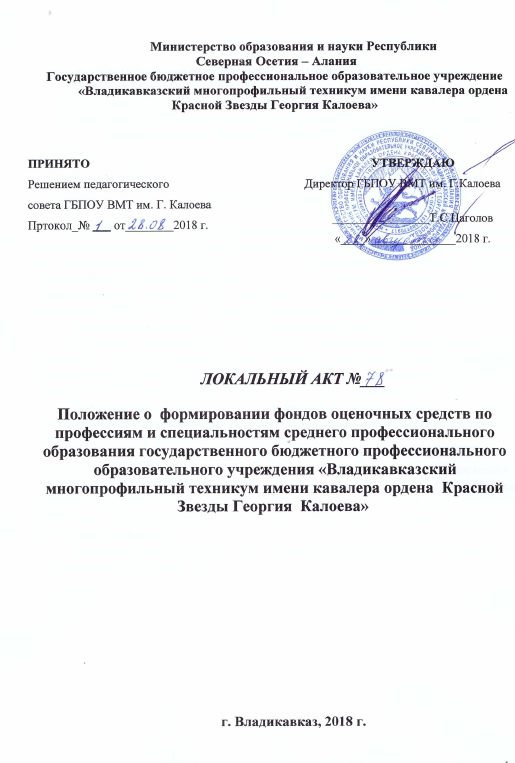 ПОЛОЖЕНИЕ о  формировании фондов оценочных средств по профессиям и специальностям среднего профессионального образования государственного бюджетного профессионального образовательного учреждения «Владикавказский многопрофильный техникум имени кавалера ордена  Красной Звезды Георгия  Калоева» Общие положенияНастоящее Положение устанавливает порядок разработки, требования к структуре, содержанию и оформлению, а также процедуру утверждения фондов оценочных средств по профессиональному модулю и учебной дисциплине для контроля знаний, обучающихся по профессиональным модулям и учебным дисциплинам основной профессиональной образовательной программы (далее ОПОП) по специальностям/ профессиям ГБПОУ ВМТ им. Г.Калоева, утвержденной директором техникума. Положение предназначено для педагогических работников СПО.Положение определяет единые требования к содержанию контрольно-оценочных средств для текущего контроля знаний, умений и для промежуточной аттестации обучающихся по учебной дисциплине, профессиональному модулю, входящих в состав фондов оценочных средств (далее – ФОС) по профессиям и специальностям СПО.В Положение представлены макеты фондов оценочных средств по учебной дисциплине и профессиональному модулю, макет контрольно-оценочных средств для экзамена (квалификационного).ФОС содержит комплекты контрольно – оценочных средств (далее – КОС), предназначенных для оценки знаний, умений, общих и профессиональных компетенций обучающихся, а также для проведения государственной (итоговой) аттестации выпускников и проверки соответствия (или несоответствия) уровня их подготовки требования соответствующего ФГОС по завершению освоения конкретной образовательной программы.Фонд оценочных средств является составной частью образовательной программы по специальности или профессии СПО.Структура фонда оценочных средствФонд оценочных средств по специальности/профессии состоит из программы государственной итоговой аттестации и ФОС по всем учебным дисциплинам и профессиональным модулям в соответствии с учебным планом.Фонд оценочных средств по учебной дисциплине состоит из КОС для текущего контроля знаний, умений обучающихся и КОС для промежуточной аттестации обучающихся.Фонд оценочных средств по профессиональному модулю состоит из:- КОС для текущего контроля знаний, умений, обучающихся по разделам и темам профессионального модуля;- КОС для промежуточной аттестации обучающихся по междисциплинарному курсу(ам), учебной и производственной практикам (по профилю специальности);- КОС для экзамена (квалификационного).Структурными элементами фонда оценочных средств являются комплекты контрольно-оценочных средств, разработанные по каждой учебной дисциплине, профессиональному модулю, входящим в учебный план в соответствии с ФГОС СПО.Структурными элементами фонда оценочных средств по учебной дисциплине являются:1.  Паспорт фонда оценочных средств (Макет 1)2. Комплект материалов для оценки сформированности умений и знаний в ходе освоения учебной дисциплины2.1 Комплект материалов для проведения контрольных работ2.2 Комплект материалов для проведения тестового контроля 2.3 Комплект материалов для проведения лабораторных работ и практических занятий2.4 Комплект материалов по оценке результатов самостоятельной работы2.5 Комплект материалов для промежуточной аттестации по результатам освоения дисциплиныСтруктурными элементами фонда оценочных средств по профессиональному модулю являются:1.  Паспорт фонда оценочных средств (Макет 2)2. Комплект материалов для текущего контроля3. Комплект материалов дляпромежуточной аттестации4. Контрольно-оценочные средства для экзамена (квалификационного) (Макет 3)            В состав КОС для экзамена (квалификационного) включаются:Титульный листСпецификацияКомплект заданий для проведения экзамена (квалификационного) по количеству обучающихся в группеПакет экзаменатора:Аттестационный лист по практикеОценочный лист на каждого обучающегосяЭкзаменационная ведомость на учебную группуПротокол экзамена (квалификационного) по профессиональному модулюЛитература для обучающихсяРазработка фонда оценочных средствОбщее руководство разработкой фондов оценочных средств на отделении осуществляют заместитель директора (руководитель отделения), руководители структурных подразделений. Методисты оказывают методическую помощь при разработке комплектов контрольно-оценочных средств по учебной дисциплине, профессиональному модулю.Ответственность за разработку комплектов КОС по учебной дисциплине, профессиональному модулю по профессии/специальности несет председатель методической (цикловой) комиссии. Непосредственным исполнителем разработки комплекта контрольно-оценочных средств по учебной дисциплине, профессиональному модулю является преподаватель, мастер производственного обучения по соответствующей профессии/специальности. Комплект контрольно-оценочных средств может разрабатываться коллективом авторов. Разработчики заполняют паспорта ФОС по учебным дисциплинам и профессиональным модулям.Фонды оценочных средств по учебной дисциплине, профессиональному модулю утверждают заместители директора по направлениям.При составлении, согласовании и утверждении комплекта КОС должно быть обеспечено его соответствие: 
• Федеральному государственному образовательному стандарту СПО (профессии/специальности); 
• образовательной программе и учебному плану соответствующей профессии/специальности; 
• рабочей программе учебной дисциплины, профессионального модуля, реализуемым в соответствии с ФГОС СПО; • образовательным технологиям, используемым в преподавании данной учебной дисциплины, профессионального модуля. Работы, связанные с разработкой комплекта контрольно-оценочных средств, вносятся в индивидуальные планы преподавателей, мастеров производственного обучения. МАКЕТ 1МИНИСТЕРСТВО ОБРАЗОВАНИЯ И НАУКИ РЕСПУБЛИКИ СЕВЕРНАЯ ОСЕТИЯ - АЛАНИЯГОСУДАРСТВЕННОЕ БЮДЖЕТНОЕ ПРОФЕССИОНАЛЬНОЕ ОБРАЗОВАТЕЛЬНОЕ УЧРЕЖДЕНИЕ «ВЛАДИКАВКАЗСКИЙ МНОГОПРОФИЛЬНЫЙ ТЕХНИКУМ ИМЕНИ КАВАЛЕРА ОРДЕНА КРАСНОЙ ЗВЕЗДЫ ГЕОРГИЯ КАЛОЕВА»ФОНД ОЦЕНОЧНЫХ СРЕДСТВпо учебной дисциплиненаименование учебной дисциплины__________________________________________________________________код, наименование специальности/профессииразработалпреподаватель  _____________________		(дисциплина)__________________________________________			(Ф.И.О)                                   Владикавказ 2019 г.Паспорт фонда оценочных средств по учебной дисциплиненаименование учебной дисциплины__________________________________________________________________код, наименование специальности/профессии______________________1Столбцы1, 2 «Результаты обучения - освоенные умения, усвоенные знания»; «ПК, ОК» заполняются в соответствии с разделом 4 рабочей программы «Контроль и оценка результатов освоения учебной дисциплины».2 Столбец3«Наименование темы», заполняется в соответствии с п.2.2 рабочей программы «Тематический план и содержание учебной дисциплины».3Примерный состав КОС для текущего контроля: контрольная работа №1 по теме, разделу; вопросы для устного (письменного) опроса; тест по теме, разделу; реферат, доклад, сообщение, эссе; индивидуальный (групповой) проект, в т.ч. курсовой проект (работа);лабораторная работа; практическое занятие (деловая игра, решение ситуационных задач, семинар, круглый стол, расчетно-графическая работа); рабочая тетрадь; портфолио.4Примерный состав КОС для промежуточной аттестации по учебной дисциплине: контрольная работа по учебной дисциплине; вопросы для устного (письменного) зачета; тест по учебной дисциплине; экзаменационные билеты для устного (письменного) экзамена.МАКЕТ 2МИНИСТЕРСТВО ОБРАЗОВАНИЯ И НАУКИ РЕСПУБЛИКИ СЕВЕРНАЯ ОСЕТИЯ - АЛАНИЯГОСУДАРСТВЕННОЕ БЮДЖЕТНОЕ ПРОФЕССИОНАЛЬНОЕ ОБРАЗОВАТЕЛЬНОЕ УЧРЕЖДЕНИЕ «ВЛАДИКАВКАЗСКИЙ МНОГОПРОФИЛЬНЫЙ ТЕХНИКУМ ИМЕНИ КАВАЛЕРА ОРДЕНА КРАСНОЙ ЗВЕЗДЫ ГЕОРГИЯ КАЛОЕВА»ФОНД ОЦЕНОЧНЫХ СРЕДСТВпо профессиональному модулюнаименование профессионального модуля__________________________________________________________________код, наименование специальности/профессииразработалпреподаватель  _____________________		(дисциплина)__________________________________________			                                                 (Ф.И.О)                                   Владикавказ 201___ г.Паспорт фонда оценочных средств по профессиональному модулюнаименование профессионального модуля__________________________________________________________________код, наименование специальности/профессииФормы промежуточной аттестации по профессиональному модулю_______________________1Столбец1 заполняется в соответствии с требованиями к практическому опыту, знаниям, умениям, заложенным в ФГОС и определенными в п.1.3 рабочей программы «Цели и задачи освоения профессионального модуля»2Столбец 3заполняется в соответствии с п.3.2 рабочей программы «Содержание обучения по профессиональному модулю»3Примерный состав КОС для текущего контроля: контрольная работа по теме, разделу; вопросы для устного (письменного) опроса; тест по теме, разделу; реферат, доклад, сообщение, эссе; индивидуальный (групповой) проект, в т.ч. курсовой проект (работа);лабораторная работа; практическое занятие (деловая игра, решение ситуационных задач, семинар, круглый стол, расчетно-графическая работа); рабочая тетрадь; портфолио.    4Примерный состав КОС для промежуточной аттестации по МДК, учебной и производственной практикам: контрольная работа по МДК; вопросы для устного (письменного) зачета по МДК; тест по МДК; экзаменационные билеты для устного (письменного) экзамена по МДК; дневник и (или) отчет по учебной практике; отчет по производственной практике; вопросы к зачету  по производственной  практике.МАКЕТ 3МИНИСТЕРСТВО ОБРАЗОВАНИЯ И НАУКИ РЕСПУБЛИКИ СЕВЕРНАЯ ОСЕТИЯ - АЛАНИЯГОСУДАРСТВЕННОЕ БЮДЖЕТНОЕ ПРОФЕССИОНАЛЬНОЕ ОБРАЗОВАТЕЛЬНОЕ УЧРЕЖДЕНИЕ «ВЛАДИКАВКАЗСКИЙ МНОГОПРОФИЛЬНЫЙ ТЕХНИКУМ ИМЕНИ КАВАЛЕРА ОРДЕНА КРАСНОЙ ЗВЕЗДЫ ГЕОРГИЯ КАЛОЕВА»КОНТРОЛЬНО - ОЦЕНОЧНЫЕ СРЕДСТВАдля экзамена (квалификационного)по профессиональному модулюнаименование профессионального модуля__________________________________________________________________код, наименование специальности/профессииразработалпреподаватель  _____________________		(дисциплина)__________________________________________			                                                 (Ф.И.О)                                   Владикавказ 201___ г.Спецификация контрольно – оценочного средствадля экзамена (квалификационного)Описание системы оценивания_______________________________________________________________________________________________________________________________________________________________________________________________________________________________________(описать используемую шкалу оценки результатов, полученных обучающимся при выполнении задания, систему пересчета суммы баллов в оценку  относительно установленной шкалы и правила принятия решения об освоении вида профессиональной деятельности  и итоговой оценке по экзамену (квалификационному)Пакет экзаменатораИнформация для экзаменатора:Количество заданий для экзаменующегося ______Максимальное время выполнения задания ______мин/часИспользуемое оборудование, расходные материалы________________Спецификация контрольно-оценочного средства для экзамена (квалификационного)Оценочные листы по количеству обучающихсяАттестационные листы по практике (учебной и/или производственной)Экзаменационная ведомостьПротоколэкзамена (квалификационного) по профессиональному модулюЛитература для обучающихсяМетодические рекомендации для заполнения граф «Основные показатели оценки результата» и «Критерии оценки»Выбор показателей и критериев оценивания целесообразно проводить с учетом информации о предметах, объектах оценивания, условиях выполнения того или иного задания, а также установленных форм и методов оценивания. Кроме того, на определение показателей и критериев влияют дополнительные факторы, приведенные ниже.Показатель представляет собой описание оцениваемых основных (ключевых) параметров процесса (алгоритма) или результата деятельности. 	Критерий – признак, на основании которого проводится оценка по показателю. Показатели отвечают на вопрос, что является свидетельством качества объекта оценивания. Критерии позволяют дать оценку этому качеству по принципу однозначного ответа «да-нет», «выполнено - не выполнено».Формулировка показателей и критериев осуществляется с учетом правил:- диагностируемости;- преимущественного использования форм отглагольных существительных (выполнение, выбор, соответствие, организация, расчет…).Оптимальное число показателей по каждому объекту оценки от 3 до 5.Различают количественные показатели (фиксируют меру выраженности свойства) и качественные (фиксируют наличие определенного свойства). Критерии количественных показателей должны содержать указание на соответствие выполненного процесса (полученного продукта) эталону: ГОСТу, техническому регламенту, технологической карте, правилам, другим документам, устанавливающим количественные требования к качеству процесса или результата деятельности, к скорости выполнения процесса, к допустимому объему затрат (времени, материалов) на выполнение процесса (получение результата) и т.п.Критерии качественных показателей уточняют требования к качеству (свойству) процесса или результата деятельности, например, соответствие (последовательности операций по высококачественному оштукатуриванию) технологическому процессу; соответствие (подготовки производственного инструмента) техническим требованиям (вид работ); соблюдение правил охраны труда (при выполнении подготовительных работ) и т.п.Если не существует общепринятых эталонов, на которые можно сослаться, формулируя критерии качественных показателей, то такие эталоны необходимо специально разработать в колледже (локальные акты: положения, инструкции, правила; инструкционно - технологические карты, рекомендации, указания и т.д.).Выбор показателей при подготовке материалов для аттестации по профессиональному модулю осуществляется на основе раздела 5 программы профессионального модуля (ПМ). Особое внимание необходимо обратить на корректность формулировки показателей. Разработка КОС позволяет уточнить и скорректировать показатели, сформулированные в процессе подготовки программ.  Перечень показателей для профессиональных компетенций целесообразно составлять с учетом имеющихся в программе профессионального модуля умений и знаний, соответствующих данному виду деятельности. Необходимо помнить, что компетенция не соотносится с отдельным умением или знанием, значит, и показатели ее сформированности должны носить комплексный характер.Недопустимо, чтобы:А) показатели просто дублировали формулировку компетенции;Б) в формулировке показателей использовалось слово «умение», «навык», поскольку умение и навык не могут быть показателями самого себя;В) в формулировке показателей использовались слова «знание», «изложение», поскольку знание и изложение еще не означает овладение компетенцией: можно знать, но не быть способным применить это знание во внеучебной, нетипичной ситуации.ВАРИАНТЫ ПРАВИЛЬНЫХ ФОРМУЛИРОВОКВыбирая формулировки показателей и критериев, предназначенных для оценки общих компетенций (ОК), следует помнить, что общие компетенции – результат освоения целостной основной профессиональной образовательной программы. При изучении того или иного ПМ и / или учебной дисциплины формируются общеучебные, коммуникативные, организаторские, аналитические умения, обеспечивающие развитие общих компетенций, следовательно, для определения показателей оценки общих компетенций в программе профессионального модуля надо:определить, какой вклад изучение ПМ вносит в формирование каждой ОК (учить может и должно не только собственно содержание, но и организация обучения, используемые методы, формы, атмосфера).Определить показатели для оценки общих умений с учетом специфики содержания ПМ и времени его изучения.НАПРИМЕР:При правильной группировке общих и профессиональных компетенцийа) показатели и критерии оценивания профессиональных компетенций могут послужить основанием оценивания общих компетенций;б) могут возникнуть интегрированные показатели и критерии для общих и профессиональных компетенций.Пример второго варианта дан в таблице.Принято на заседании методкомиссииПротокол №___ от «___» _______ 201__ г.Председатель комиссии ____________      УТВЕРЖДАЮЗам.директора по УР______С.Т.Етдзаева«____» ________ 201__ г.Результаты обучения(освоенные умения,усвоенные знания)1ОКПКНаименованиетемы2Наименование контрольно-оценочного средстваНаименование контрольно-оценочного средстваРезультаты обучения(освоенные умения,усвоенные знания)1ОКПКНаименованиетемы2Текущий контроль3Промежуточная аттестация412345Принято на заседании методкомиссииПротокол №___ от «___» _______ 201__ г.Председатель комиссии ____________      Согласовано с работодателем__________________________________  (организация)___________________              _________________(Ф.И.О. руководителя	)(подпись)«____» _____________ 201__ г.УТВЕРЖДАЮЗам. директора по УПР_____Р.М.Габеев«____» _____________ 201__ г.Приобретенный практический опыт, освоенные умения,усвоенные знания1Результаты обучения - кодыПК, ОКНаименованиераздела,МДК,темы,подтемы2Наименование контрольно-оценочного средстваНаименование контрольно-оценочного средстваПриобретенный практический опыт, освоенные умения,усвоенные знания1Результаты обучения - кодыПК, ОКНаименованиераздела,МДК,темы,подтемы2Текущий контроль3Промежуточная аттестация412345ЭлементыПМФормы промежуточной аттестацииФормы промежуточной аттестацииФормы промежуточной аттестацииФормы промежуточной аттестацииФормы промежуточной аттестацииФормы промежуточной аттестацииФормы промежуточной аттестацииЭлементыПМ1 семестр2 семестр3 семестр4 семестр5 семестр6 семестр6 семестрМДК 1МДК 2МДК nУППППМЭкзамен (квалификационный)Экзамен (квалификационный)Экзамен (квалификационный)Экзамен (квалификационный)Экзамен (квалификационный)Экзамен (квалификационный)Экзамен (квалификационный)Результат освоения ПМ:ПК, ОК(желательно группировать)Основные показатели оценки результатаКритерииоценкиМаксимальное количество балловТип заданияФормы и методы оценки123456ПОКАЗАТЕЛИПОКАЗАТЕЛИОценка продукта деятельности: - качественно оформленное  блюдо;-качественно сервированный стол;- качественно оформленная витрина;-качественно выполненная прическа;-качественно реставрированное произведение из дерева;-коректно составленная опросная анкета;-корректно составленное объявлениеОценка процесса деятельности:-демонстрация техники выполнения накручивания волос на бигуди;- установление (определение) неисправностей в работе автомобиля;-осуществление правильной последовательности работ по реставрации произведений из дерева;- осуществление банковского обслуживания;- выбор технологии решения профессиональной задачи;КРИТЕРИИКРИТЕРИИ- соответствие … (технологическим требованиям, СНиП, СанПиН…);-  соответствие(последовательности операций по высококачественному оштукатуриванию) содержанию и правилам (оформления...);- соответствие способов выполнения окрашивания и обесцвечивания волос, определения нормы расходов материалов и нструкциям фирм – производителей косметической продукции и СанПиН «Услуги парикмахерские»;- соответствие этапов (определения неисправностей и объема работ автомобиля, его агрегатов и систем) техническому регламенту;- осуществление всех форм банкетного обслуживания в соответствии с профессиональными стандартами обслуживания;- соблюдение технологической последовательности (маршрута, алгоритма) …;- выполнение требований инструкций и правил техники безопасности в ходе разборки, сборки узлов, агрегатов автомобиля и устранения неисправности;- выполнение требований инструкций и правил техники безопасности в ходе выполнения химической завивки волос;- выполнение … с применением новых(можно указать каких) технологий (или их элементов);- соответствие (опросных анкет по сбору информации) целям и задачам (опроса);- соблюдение требований к (структуре при составлении объявлений, резюме);- достижение (поставленных целей и задач занятия);- соответствие … (технологическим требованиям, СНиП, СанПиН…);-  соответствие(последовательности операций по высококачественному оштукатуриванию) содержанию и правилам (оформления...);- соответствие способов выполнения окрашивания и обесцвечивания волос, определения нормы расходов материалов и нструкциям фирм – производителей косметической продукции и СанПиН «Услуги парикмахерские»;- соответствие этапов (определения неисправностей и объема работ автомобиля, его агрегатов и систем) техническому регламенту;- осуществление всех форм банкетного обслуживания в соответствии с профессиональными стандартами обслуживания;- соблюдение технологической последовательности (маршрута, алгоритма) …;- выполнение требований инструкций и правил техники безопасности в ходе разборки, сборки узлов, агрегатов автомобиля и устранения неисправности;- выполнение требований инструкций и правил техники безопасности в ходе выполнения химической завивки волос;- выполнение … с применением новых(можно указать каких) технологий (или их элементов);- соответствие (опросных анкет по сбору информации) целям и задачам (опроса);- соблюдение требований к (структуре при составлении объявлений, резюме);- достижение (поставленных целей и задач занятия);КРИТЕРИИКАЧЕСТВЕННЫЕ ХАРАКТЕРИСТИКИ (В СЛУЧАЕ ОТСУТСТВИЯ ПРИНЯТЫХ ЭТАЛОНОВ)КРИТЕРИИКАЧЕСТВЕННЫЕ ХАРАКТЕРИСТИКИ (В СЛУЧАЕ ОТСУТСТВИЯ ПРИНЯТЫХ ЭТАЛОНОВ)Оценка процесса и продукта деятельности:- точность (правильность) выбора (материалов для …, режима…);  точность (диагностики …, определения, расчетов) СЛОВА «ПРАВИЛЬНОСТЬ», «КОРРЕКТНОСТЬ», «КАЧЕСТВО», «РЕЗУЛЬТАТИВНОСТЬ» И ДР.  МОЖНО ИСПОЛЬЗОВАТЬ, ЕСЛИ КРИТЕРИИ ПРАВИЛЬНОСТИ, КОРРЕКТНОСТИ, КАЧЕСТВА ОДНОЗНАЧНО ОПРЕДЕЛЕНЫ.- точность и скорость чтения чертежей;- скорость и качество выполнения всех видов работ по обслуживанию клиентов в парикмахерских;- скорость и техничность выполнения всех видов работ по обслуживанию посетителей;- своевременность оказания неотложной доврачебной помощи при авариях;- результативность информационного поиска; - правильность (рациональность) распределения времени на выполнение …Оценка процесса и продукта деятельности:- точность (правильность) выбора (материалов для …, режима…);  точность (диагностики …, определения, расчетов) СЛОВА «ПРАВИЛЬНОСТЬ», «КОРРЕКТНОСТЬ», «КАЧЕСТВО», «РЕЗУЛЬТАТИВНОСТЬ» И ДР.  МОЖНО ИСПОЛЬЗОВАТЬ, ЕСЛИ КРИТЕРИИ ПРАВИЛЬНОСТИ, КОРРЕКТНОСТИ, КАЧЕСТВА ОДНОЗНАЧНО ОПРЕДЕЛЕНЫ.- точность и скорость чтения чертежей;- скорость и качество выполнения всех видов работ по обслуживанию клиентов в парикмахерских;- скорость и техничность выполнения всех видов работ по обслуживанию посетителей;- своевременность оказания неотложной доврачебной помощи при авариях;- результативность информационного поиска; - правильность (рациональность) распределения времени на выполнение …ОКПоказателиКритерииОрганизовывать собственную деятельность, выбирать типовые методы и способы выполнения профессиональных задач, оценивать их эффективность и качество.- рациональность планирования и организации деятельности по… (указать с учетом специфики содержания ПМ), - своевременность сдачи заданий, отчетов и проч. - аргументированность выбора методов…- обоснованность постановки цели, выбора и применения методов и способов проведения (учебного занятия (урока));соответствие выбранных методов (проведения маркетинговых исследований) их целям и задачам;соответствие цели, методов и способов проведения урока возрастным особенностям обучающихсяПКПоказатель оценки ПК+ ОКПоказатель оценки(ПК + ОК)Обрабатывать детали и инструменты на токарных станкахОптимальность выбора режимов резания на основании нормативовОсуществлять поиск информации, необходимой для эффективного выполнения профессиональных задач.Оптимальность выбора режимов резания на основании нормативов с использованием справочников